Memo.No.46.02.4100.000.07.001(Part-1).21-2142                                                                           	             Dated: 10-05-2023e-Tender Notice: 54/2022-23e-Tender is invited in the National e-GP System  (http://www.eprocure.gov.bd) for  The Procurement of Following Tender ID & Schemes.(For LTM, Only Enlisted Constructors of LGED, Jashore District are eligible In that case, Tender must be submitted  updated tenders Enlistment book of LGED). This is an online Tender, where only e-Tender will be accepted in the National e-GP Portal and no offline/ hard copies will be accepted. To submit e-Tender, registration in the National e-GP system portal (http:www.eprocure.gov.bd) is required.The fees for downloading the e-Tender Documents from the National e-GP System Portal have to be deposited on line through any registered banks branches. Further information and guidelines are available in the National e-GP system portal and also from       E-mail: xen.jashore@lged.gov.bd Or Call to 024777-61422. For any quarries interested Tendered are requested communicate with the undersigned during office hours.Copy for kind information and necessary action:-1.    Chief Engineer, LGED, LGED Bhaban, Agargaon, Dhaka-12072.    Additional Chief Engineer, LGED, Khulna Division, Khulna.	3.    Superintending Engineer (PM&E), LGED, LGED Bhaban, Agargaon, Dhaka-1207.4.    Superintending Engineer, LGED, Jashore Region, District: Jashore.5.    Project Director, VRRP/JRRIDP, LGED, Agargaon, Sher-E-Bangla Nagar, Dhaka.6.    Deputy Commissioner, District: Jashore.7.    Superintendent of Police, District: Jashore.8.    Executive Engineer, PWD/RHD/BWDB, District: Jashore. 9.  Upazila Engineer, LGED, Upazila: Sadar/Bagherpara/Abhoynagar/Monirampur/Keshabpur/Chowgacha/ Jhikargacha/       Sarsha District: Jashore. 10.  The Editor, The Daily Samajer Katha, 136, Gohata Road, Lohapatti, Jashore. He is requested to publish attached notice one        day in inner page shortly so far within 12/05/2023.11.  Notice Board (All)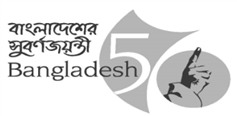 Government of the People’s Republic of BangladeshLocal Government Engineering DepartmentOffice of the Executive EngineerJashorewww.lged.gov.bd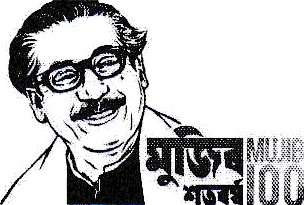 Sl.No.Package No, Tender ID No & Name of SchemeTender MethodTender Document Selling last Date & TimeTender/Proposal Closing/Opening Date & Time01LGED/JSR/VRRP/Re-hab/22-23/W-99 (TID- 828475)Rehabilitation of Muktarpur Amjantala-Dhuliani UP Road from Ch: 3148m-3688m (Road ID: 241114045) under Chowgacha Upazila, District: Jashore.LTM28-May-2023 14:0029-May-2023 14:0002LGED/JSR/VRRP/Re-hab/22-23/W-100 (TID- 828476)Rehabilitation of Panchkatia Dormotola-Bahadurpur via Bhulbaria Road from Ch: 1000m-3195m (Road ID: 241615092) under Monirampur Upazila, District: Jashore.LTM28-May-2023 14:0029-May-2023 14:0003LGED/JSR/VRRP/Re-hab/22-23/W-101 (TID- 828477)Rehabilitation of Dumurtala UZR-Padmapukur Pry. School via Beth Bhita, Kota saiyaler ghat & Digholia gazi bari more Road from Ch: 4425m-5200m (Road ID: 241044055) under Abhoynagar Upazila, District: Jashore.[Salvage Cost Tk.=28,39,595/=]LTM28-May-2023 14:0029-May-2023 14:0004LGED/JSR/VRRP/Re-hab/22-23/W-102 (TID- 828478)Rehabilitation of Paira Jamtala UZR-Barandi Anandonektion P/School via Paira Islamia Madrasha Daskhin para tematha Road from Ch: 00m-2000m (Road ID: 241044053) under Abhoynagar Upazila, District: Jashore.[Salvage Cost Tk.=51,56,779/=]LTM28-May-2023 14:0029-May-2023 14:0005JRRIDP/22/JSR/W-180 (TID- 829178)Construction of 2.00mx 2.00m RCC Box Culvert on Chowlia Gate-Sutighata Ramnagar UP Office Road at Ch.1550m Road ID-241473001 under Jashore Sadar Upazila, District-Jashore.LTM28-May-2023 14:0029-May-2023 14:0006JRRIDP/22/JSR/W-181 (TID- 829179)(1) Improvement of Gourighona U. P.-Kathaltala Road (Ch.1290-2128m) by BC Road ID-241385038 [Salvage Cost Tk=45,875/=] (2) Improvement of Durmutia-Kalibari via Buribhadra river Road (Ch.500-1100m) by BC Road ID-241385116 [Salvage Cost Tk=2,62,179/=] under Keshabpur Upazila, District- Jashore.LTM28-May-2023 14:0029-May-2023 14:0007JRRIDP/22/JSR/W-182 (TID- 829180)Improvement of Bagherpara - Khajura Road - RBCTRHD Road (Ch.00-965m) by BC Road ID-241095261 [Salvage Cost Tk=5,37,445/=] under Bagherpara Upazila, District- Jashore.LTM28-May-2023 14:0029-May-2023 14:00(Md. Shariful Islam)Executive EngineerLGED, JashorePhone No.: 024777-61422E-mail: xen.jashore@lged.gov.bd